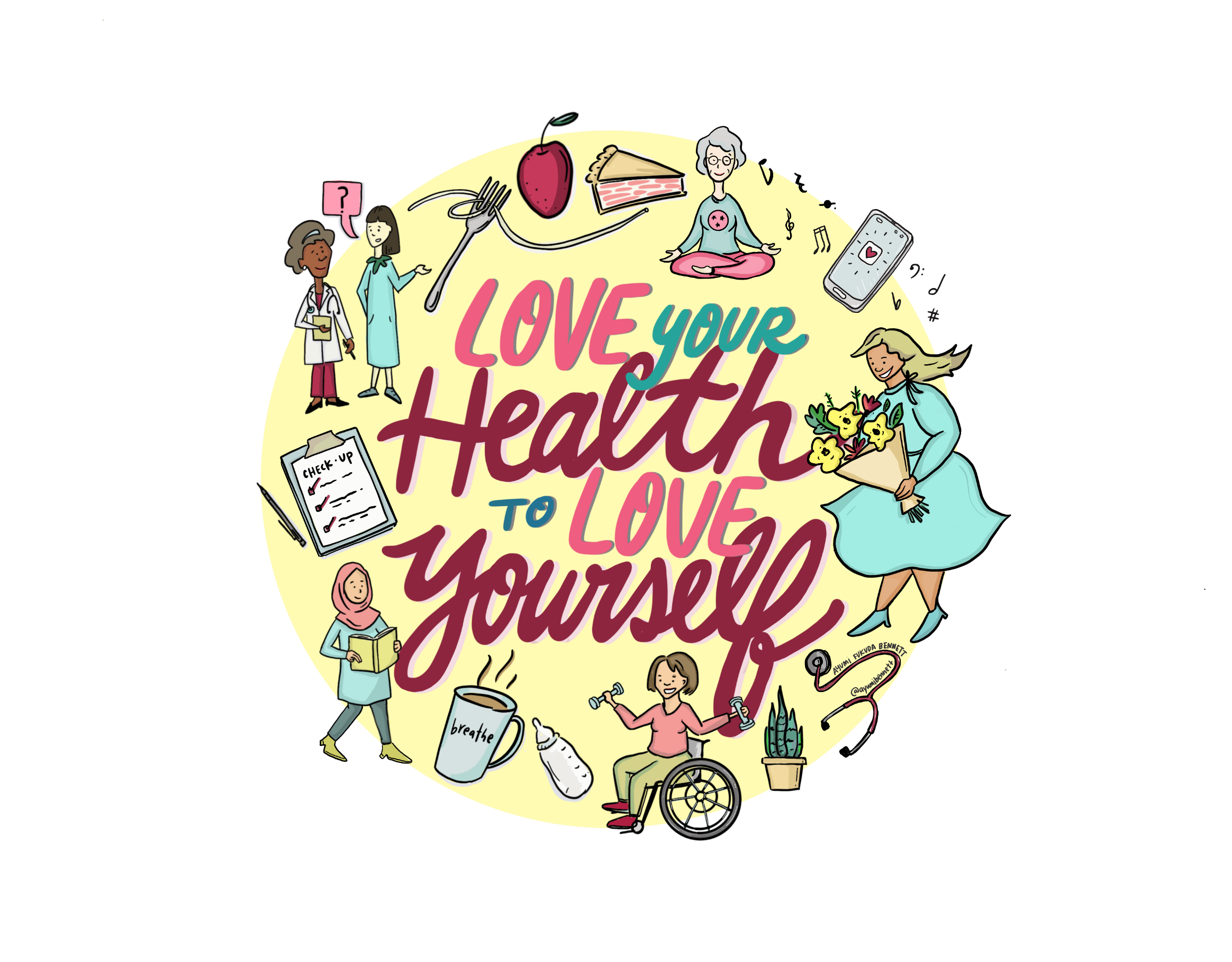 National Women’s Health Week2021 ToolkitABOUT THIS TOOLKITDue to the emergence of COVID-19 in 2020, many individuals have put preventative health screenings on hold. Women are often the caregivers of the family be it children, spouses, parents, siblings, or other family members. They often take care of others first and put themselves last. For National Women’s Health Week 2021, the Reproductive & Women’s Health (RWH) section is urging women to make their health, and themselves, a priority. This toolkit is designed to help women’s health stakeholders implement evidence-based practices and unique strategies when communicating about women’s health.WHAT IS NATIONAL WOMEN’S HEALTH WEEK?About National Women's Health Week | womenshealth.govNational Women’s Health Week (NWHW) is a weeklong health observance led by the Department of Health and Human Services’ Office of Women’s Health (OWH). It occurs in the month of May and begins on Mother’s Day. It is intended to raise awareness of the importance of women’s health and to remind women and girls, especially during the outbreak of COVID-19, to make their health a priority and take care of themselves. WHAT IS THE REPRODUCTIVE & WOMEN’S HEALTH SECTION?Reproductive & Women's Health (tn.gov)The Reproductive & Women’s Health (RWH) section is a group of programs within the Tennessee Department of Health (TDH) division of Family Health and Wellness (FHW). The programs that make up the RWH section include the Family Planning Program (FPP), the Tennessee Breast and Cervical Screening Program (TBCSP), Teenage and Adolescent Pregnancy Prevention Program (TAPPP), Rape Prevention & Education (RPE) program, and the Presumptive Eligibility (PE) TennCare program. Specific information about each program can be located on the RWH Homepage at the link above. TOPICS RWH Section Identified Priorities for 2021Preventative HealthStress ReductionHealthy Eating/NutritionHealthy WeightTalk to Your Healthcare ProviderOWH – Previous Identified PrioritiesTalk to Your Healthcare ProviderMaintain a Healthy WeightGet and Stay ActiveEat Heart-HealthyTake Care of your Mental HealthFind Healthy Ways to Manage StressPractice Good Sleep HabitsMonitor Alcohol IntakeLook Out for your LungsSOCIAL MEDIASample PostsSample Posts for Specific ProgramsHashtags#NWHW #FindYourHealth#WHWTNWebpage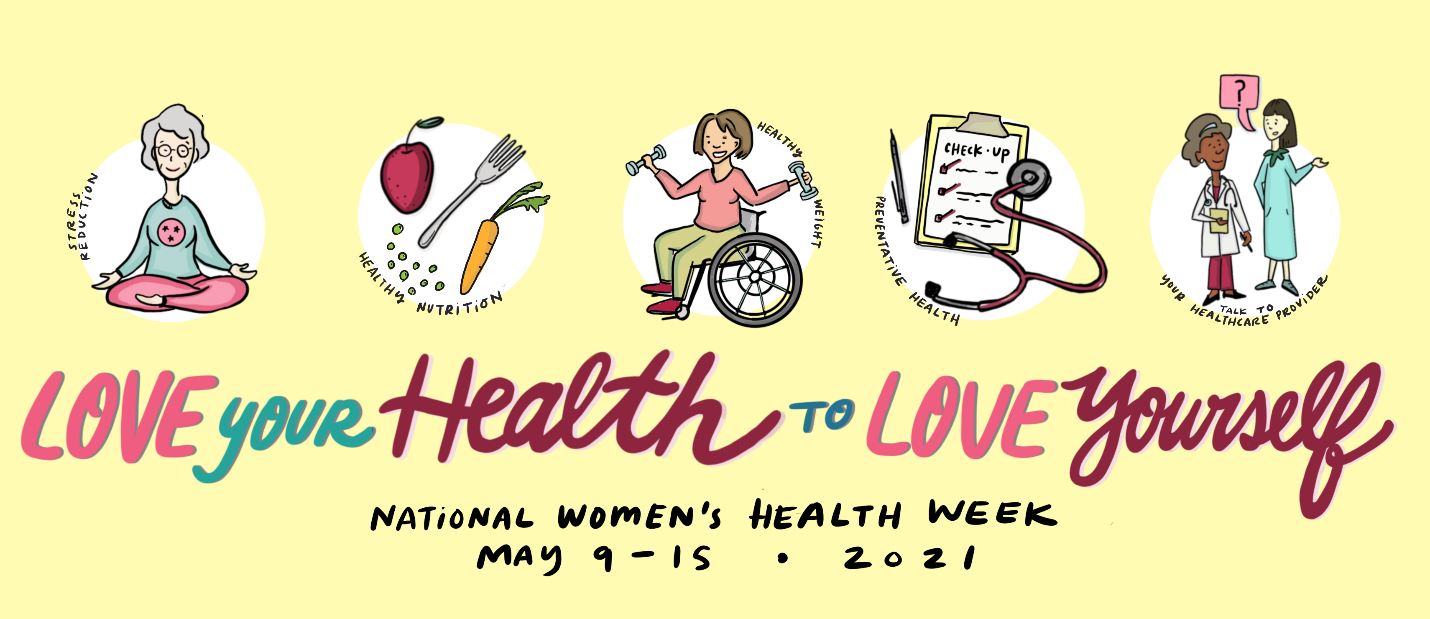 STRATEGIESFacebook Live EventsPlanning an EventIdentify and contact community partners to help host an eventSet a date and time to host your eventContact speakers or instructors Identify which Facebook page to host the event onCreate a flyer about your event with your Facebook page informationCreate a Facebook live event by selecting schedule a live videoIdentify someone to answer questions in the comment box during the eventSelect what type of equipment to use laptop, smartphone or tablet, webcamYou can also stream your webinar on zoom Live streaming meetings or webinars on Facebook – Zoom Help CenterDay of Event TipsLogin a few minutes early to make sure everything is working properlyOn the Facebook page, select the live video option and start your eventWelcome everyone and introduce your speaker and hostShare the agenda and start the programTrack the number of views at the bottom of the live videoOnce you do a live event, people can view your video on your Facebook pageCooking a Healthy RecipeOne type of Facebook Live activity that could be hosted during WHW is cooking. Showing viewers how to appropriately cook a nutritious, simple meal can increase their understanding and/or awareness of nutrition and how to eat healthy. Physical Activity (Dancing, Yoga, etc.)Another type of Facebook Live activity that could be hosted is a physical activity. Inviting viewers to participate in a physical activity such as learning a specific dance, yoga or a walk-and-talk can educate them on new or fun activities that can help get them moving. Stress Reduction TechniquesVideo on Benefits of Exercise23 and 1/2 hours: What is the single best thing we can do for our health? (Video)ResourcesTDH Wellness Council (mailchi.mp)Free Cervical Cancer Screening DayTogether with TBCSP, external clinics and metro health departments can provide a day/partial day of cervical cancer screenings. TBCSP has opened up screening to allow patients who meet general eligibility guidelines that are 21 and older to receive cervical cancer screenings through partnered clinics. Clinics can pre-screen patients registering to determine if the patient is eligible. Preference for extended hours to reduce structural or scheduling barriers is preferred but not mandatory. Healthcare providers completing a full wellness exam is preferred but not mandatory. Sample PostsSample Hashtags#FCCSTN
#CervicalCancerScreeningTNPromotional MaterialFor flyers promoting the event in English, Spanish and Arabic, please see Appendix A, B and C. ADDITIONAL MATERIALSBookmarkFor a bookmark promoting the RWH WHW priority topics, please see Appendix D.FlyerFor a flyer promoting the RWH WHW priority topics, please see Appendix E. Images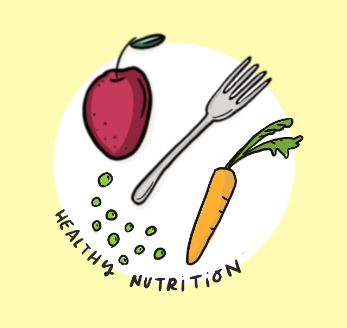 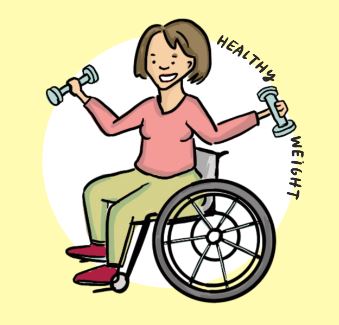 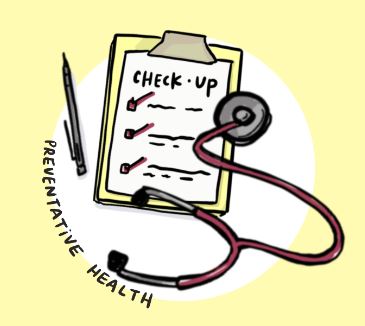 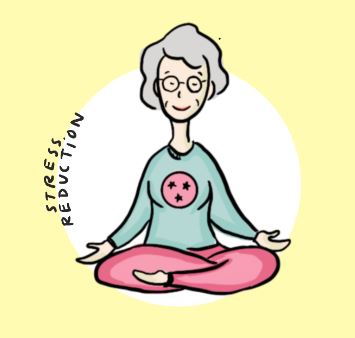 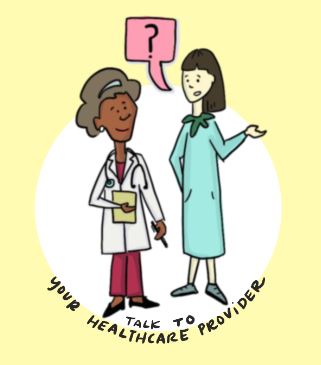 PARTNERSOffice of Minority Health and Disparities Elimination (tn.gov)Johnson City Community Health Center (East Tennessee State University)Mid-Cumberland Community Action Agency Tennessee Cancer Coalition (TC2)A Step Ahead FoundationDivision of TennCareMetro Health Departments	Davidson County
	Knox County
	Shelby County
	Hamilton County
	Sullivan County
	Madison CountyTennessee Coalition to End Domestic & Sexual Violence ADDITIONAL RESOURCESTobacco ResourcesTN QuitLine (tn.gov)Baby & Me Tobacco Free (tn.gov)Tennessee Tobacco Program - Quit Week (tn.gov) Youth and Young Adult ResourcesPower to Decide: The Campaign to Prevent Unplanned PregnancyBedsiderStay Teen: Birth Control Explorer   Parent and Guardian ResourcesAmerican Academy of Pediatrics Healthy Children: Teen Dating and SexKidsHealth: Growth and Development    Talking Is Power | Power to DecideKidCentral TNCDC - COVID-19 Parental Resource Kit - AdolescenceCDC - Helping Children CopeEducator and Community ResourcesCDC- Reproductive Health: ContraceptionHealthy Teen Network: Center for Evidence and Innovation for CommunitiesAmazeEvidence-Based Teen Pregnancy Prevention Program at a GlanceGuttmacher Institute: United States: State Policies on PregnancyMental Health, Substance Abuse and Human Trafficking ResourcesDepartment of Mental Health & Substance Abuse Services (tn.gov)Tennessee Human Trafficking Hotline:  1-855-55-TNHTHNational Human Trafficking Hotline: 1-888-373-7888TN REDLINE (substance abuse treatment): 1-800-889-9789 (call or text)National Suicide Prevention Lifeline: 1-800-273-TALKDomestic & Sexual Violence Hotline: 1-800-356-6767Sexual Assault Center: 1-866-811-RISESTD/HIVEnd the Syndemic TNGet PrEP TNMiscTennCare Connect (Creating your Profile)Nutrition (tn.gov)HealthyBrainToolkit_42419.pdf (tn.gov)APPENDIXFor original materials, please reach out to Elizabeth Berardi at Elizabeth.Berardi@tn.gov .A – Free Cervical Cancer Screening Day Flyer (English)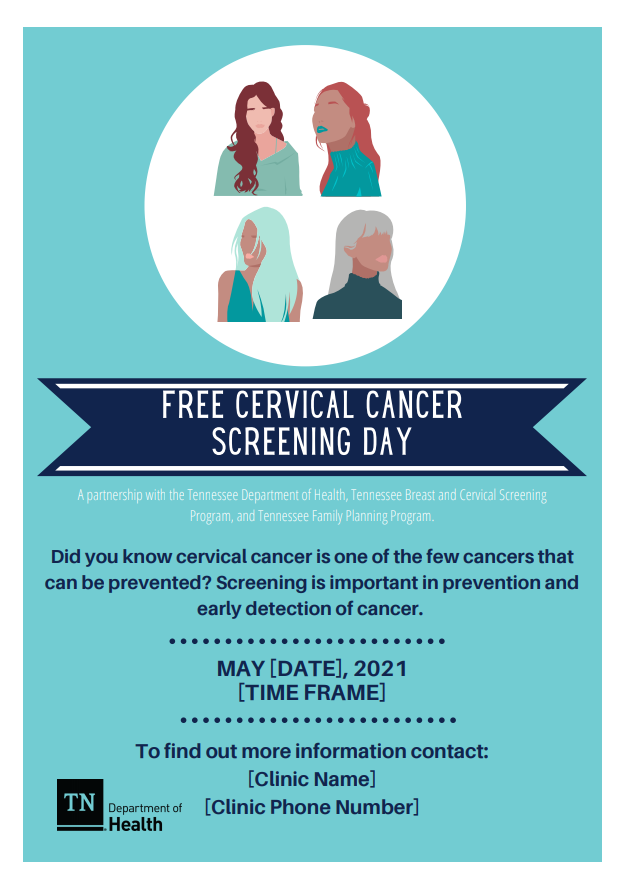 B – Free Cervical Cancer Screening Day Flyer (Spanish)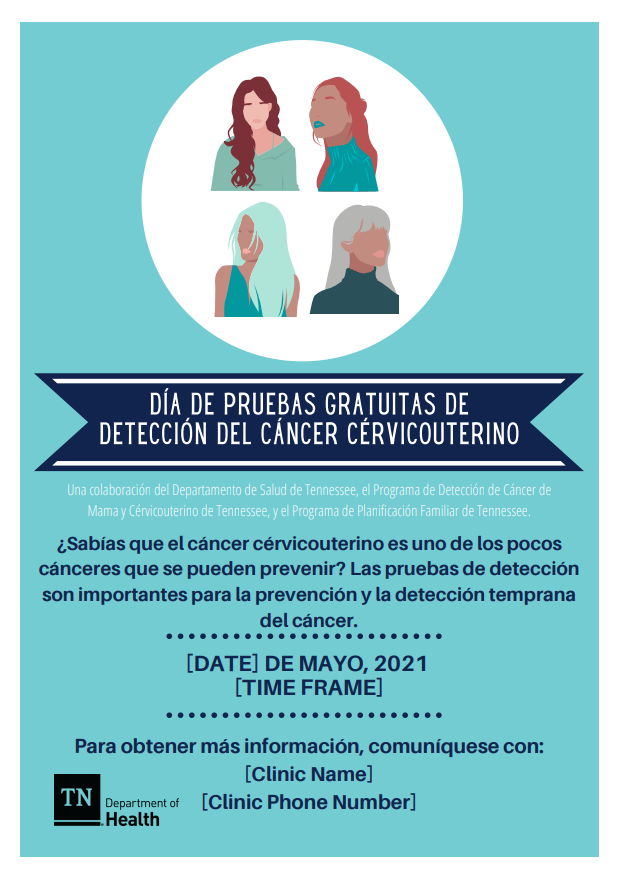 C – Free Cervical Cancer Screening Day Flyer (Arabic)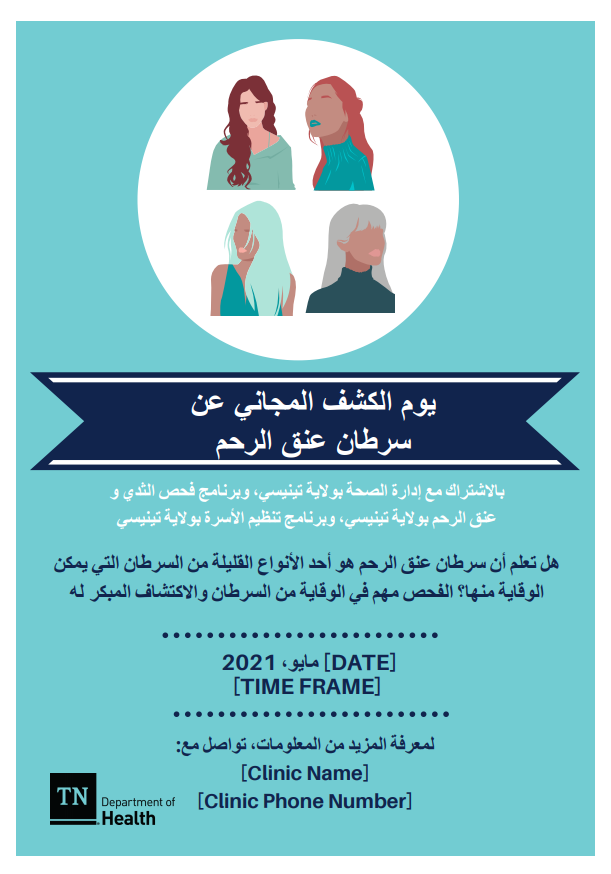 D – WHW Bookmark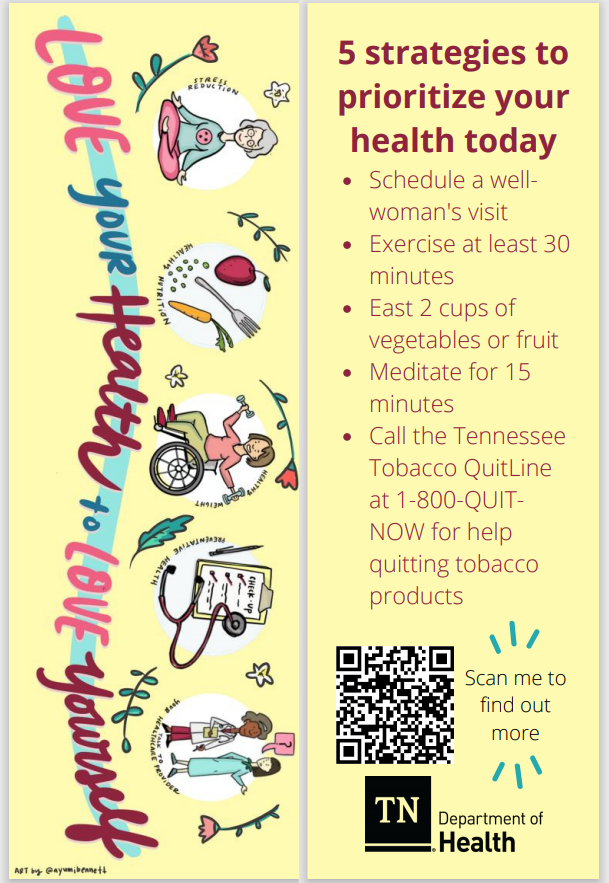 E – WHW Priority Topic Flyer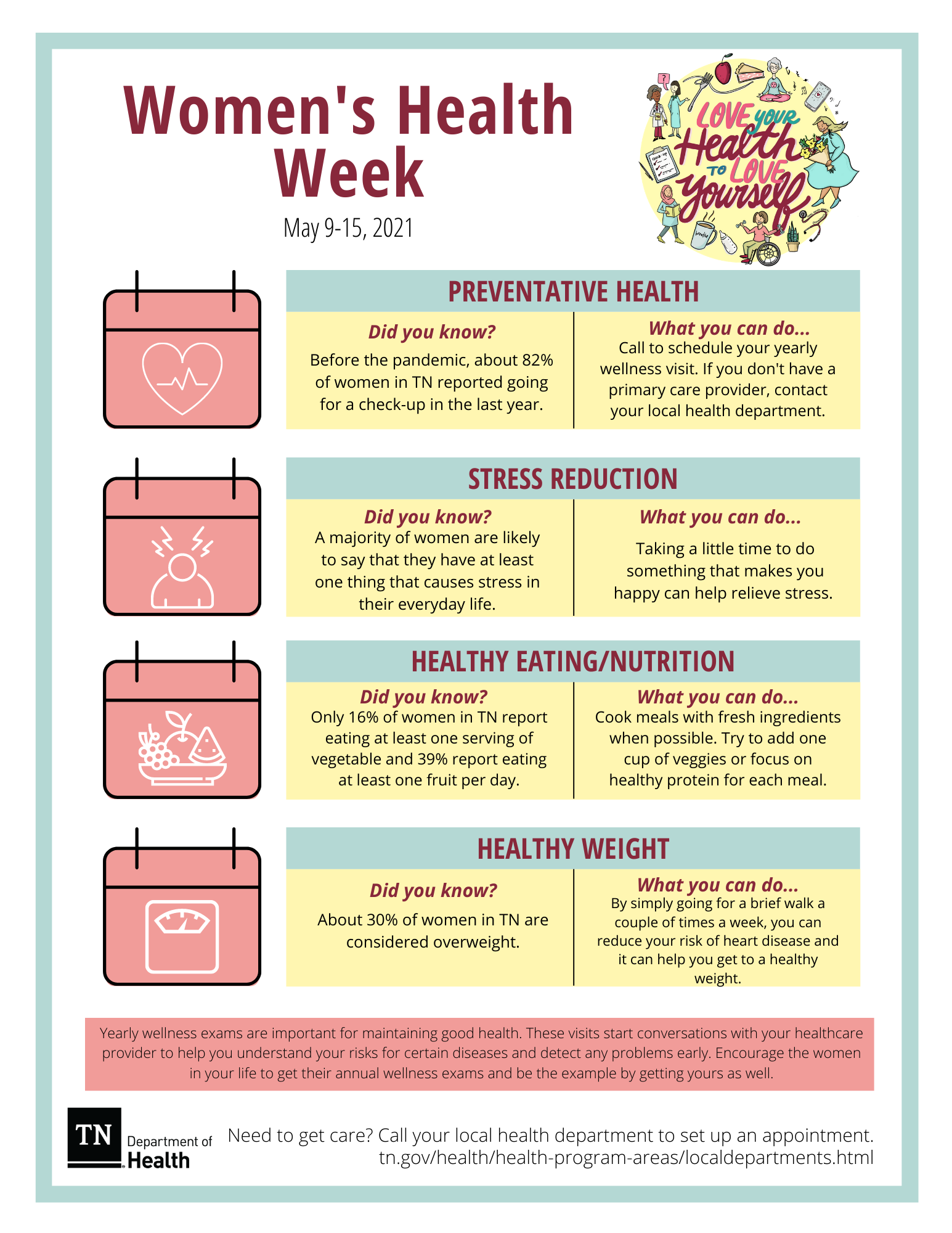 PostWHW TopicSpecial ProgramAnnual wellness exams are important for maintaining good health. Annual visits start conversations with your healthcare provider to help you understand your risks for certain diseases and detect any problems early. Encourage the women in your life to get their annual wellness exams and be an example by getting yours as well.Preventative HealthN/ADid you know that May 9-15, 2021 is National Women’s Health Week? Encourage the women in your life to make their health a priority and be an example by getting your annual wellness exam.Preventative HealthN/ABecoming more physically active may seem overwhelming when you don’t know where to start. Walking is a great way to start simple. Start slow and work your way up. Make sure to talk to your healthcare provider about appropriate activities for you. Getting Started with Physical Activity for a Healthy Weight | Healthy Weight, Nutrition, and Physical Activity | CDCHealthy WeightN/ATaking care of yourself can help you take better care of others. If you are struggling to cope, there are many ways to get help. Call your healthcare provider if stress gets in the way of your daily activities for several days in a row. There are free and confidential crisis resources that connect you to a skilled, trained counselor if you or a loved one are under extreme stress.  Mental Health and Coping During COVID-19 | CDCStress Reduction / Talk to your Healthcare ProviderN/ASelf-care helps to reduce stress and it can look different for everyone. Some techniques to practice self-care include getting enough sleep every night, doing something every day to get your heart pumping, eating your fruits and veggies, saying no when you are overworked, or cooking a meal that has fresh ingredients. Find what helps to reduce your stress to keep you healthy and happy. Self-Care: 12 Ways to Take Better Care of Yourself | Psychology TodayStress ReductionN/AIt’s important to take good care of your body, mind and soul every day, not just when you get sick. Practicing self-care isn’t always easy. Most of us are busy, we may have a stressful job or prioritize others over ourselves. Learning how to eat right, reduce stress, and exercise regularly are all important parts of self-care and can help you stay healthy and happy. Self-Care: 12 Ways to Take Better Care of Yourself | Psychology Today Stress ReductionN/ADid you know that cervical cancer is one of the few cancers that can be prevented? More than 90% of all cervical cancers are caused by the Human Papillomavirus (HPV) and there is a vaccine to prevent infection. Cervical cancer screening can find pre-cancerous cells (cells that are not yet cancerous) and early treatment can prevent the development of cervical cancer. Ensuring that children in your life are vaccinated against HPV and encouraging those with a cervix to get screened regularly can prevent cervical cancer. Cervical Cancer | TDHPreventative HealthTBCSP/FPDid you know that Hispanics and Blacks are more likely to be diagnosed with and die from cervical cancer? Encouraging those in your life with a cervix to get regularly screened can prevent cervical cancer. Cervical Cancer | TDHPreventative HealthTBCSP/FPWhile you can’t prevent breast cancer, you can understand your risks and take steps to reduce your chance of developing breast cancer. Eating healthy, quitting smoking, and exercising regularly are things you can do to reduce your risk. Understanding your family history can also help you and your healthcare provider determine how often you should get screened. Encourage those in your life to find out their risks and to get regular breast cancer screenings. What Are the Risk Factors for Breast Cancer? | CDCPreventative HealthTBCSPDid you know that in Tennessee, white women and black women are almost equally as likely to get breast cancer, but black women are more likely to die from breast cancer? Encourage those in your life to find out their risks and to get regular breast cancer screenings. What Are the Risk Factors for Breast Cancer? | CDCPreventative HealthTBCSPWhile there is no clear evidence that stress can increase your risk of developing cancer, there is some evidence that appropriately dealing with stress after a cancer diagnosis leads to better cancer treatment outcomes. Additionally, reducing your stress can improve your overall wellness and may prevent other chronic diseases.Stress ReductionTBCSPWhile there is no clear evidence that certain foods affect your risk of developing cancers, healthy eating and good nutrition can improve your overall wellness, help you maintain a healthy weight, and may prevent other chronic diseases. Healthy Eating/NutritionTBCSPMaintaining a healthy weight is one way to reduce your risk of developing many cancers and chronic diseases. A healthy weight reduces the risk for breast cancer. Increasing physical activity and eating healthy can help maintain a healthy weight. Talk to your healthcare provider to understand more ways to achieve and maintain a healthy weight and how certain health conditions may play a part.Healthy WeightTBCSPDid you know that women who have gone through menopause and are obese can have a 20%-40% increased risk of developing breast cancer compared to normal-weight women? A healthy weight is a specific risk factor for breast cancer that an individual can change. Talk to your healthcare provider to how a healthy weight can lower your risk for breast cancer and other chronic diseases. Healthy WeightTBCSPScreening is important in the prevention and early detection of breast and cervical cancers. It is also important to understand your risks, including ones you can change, such as being physically active, and ones that you can’t change, like getting older and family history. Talk with your healthcare provider about your risks and the screening that is right for you. Talk to your Healthcare ProviderTBCSPStress can affect our bodies in so many different ways. Did you know it can impact a couple’s ability to get pregnant? Make sure you are taking time for yourself to relax, take some deep breaths, and do something special for yourself.Stress ReductionFPWhen it comes to planning a healthy pregnancy, there are so many things to consider beforehand. There some things you can control and others that you cannot control. Take control of your health and the health of any further pregnancies by seeing a provider annually for your wellness exam. During this appointment, you should discuss any risk factors and ways to reduce your risk such as maintaining a healthy weight.Preventative Health/ Healthy WeightFPWomen of reproductive age (typically ages 15-44) should talk with their provider annually about whether they want children. Planned pregnancies can lead to a healthier mom and baby and allow women to achieve life goals that are important to them.Talk to your Healthcare Provider/ Preventative HealthFPIt’s never too early to focus on your health before pregnancy. Once pregnant, individuals should seek care immediately. If you need assistance with healthcare and are pregnant, contact your local health department and ask about Prenatal Presumptive Eligibility.Preventative HealthPrenatal - PEWe can’t eliminate stress but learning to manage stress will benefit you and your baby. Did you know that stress can also affect your body physically?  Practicing stress reduction techniques is one way to help improve your health and the health of your unborn child.  TennCare Presumptive Eligibility has resources to help you with stress reduction techniques and providers who can help you better manage stress.Stress ReductionPrenatal - PEThe foods you choose affects your health; the food you eat will provide the nutrients that your baby needs to grow.  If you need assistance with nutrition, contact your local health department and ask about Presumptive Eligibility.  Presumptive Eligibility TennCare can provide services related too nutrition.  You may also qualify for the WIC/SNAP program.Healthy Eating/NutritionPrenatal - PEBeing overweight is one of the biggest risk factors for women undergoing breast or cervical cancer treatment.  Maintaining a healthy weight is also something that can be managed throughout your treatment.   Speaking to your provider about ways to achieve a healthy weight is one of the easiest and most controllable ways to achieve better health outcomes.Healthy WeightPEBeing overweight is one of the biggest risk factors for pregnant women.  Maintaining a healthy weight is also something that can be managed throughout your pregnancy.   Speaking to your provider about ways to achieve a healthy weight is one of the easiest and most controllable ways to achieve better health outcomes.Healthy WeightPEHonest and consistent communication with your healthcare provider is important for good health outcomes.  This is especially true when you are pregnant.  If you are uninsured, you can enroll in Presumptive Eligibility for TennCare so you can communicate regularly with your healthcare provider.Talk to your Healthcare ProviderPrenatal - PETalk to your teen about the importance of taking care of their physical and mental health. Set an example by scheduling your annual physical as well as theirs.Preventative HealthTAPPPHave you had your physical this year? Has your mom been to the doctor lately? Work with your mom to get both of your appointments scheduled as we celebrate Women’s Health Week.Preventative HealthTAPPPHey teens, listen up! Did you know it’s Women’s Health Week? You know your mom is always working so hard to take care of you, well now is your chance to encourage her to take care of herself. Offer her some extra help this week so she can relax and focus on herself.Stress ReductionTAPPPWhat brings you joy? What makes you smile?  Have you ever tried: journaling, dancing, reading, working puzzles, walking, jogging, writing, meditating, yoga, crafting, or just sitting in silence?  Each of these activities can help reduce your stress level.Stress ReductionTAPPPThe food we eat, fuels our day. You can help your mom today by planning a healthy meal for the family. Have fun and ensure that the meal is colorful.Healthy Eating/NutritionTAPPPHave you checked on your “Mom” today? Check on a woman in your life and let her know how much you care. Share with her that it is Women’s Health Week. Let her know that you care about her health.Preventative HealthTAPPPFor many women, it takes a lot of courage to simply seek our healthcare. Find someone you feel comfortable with and be sure to be honest with them so they can provide you with the care you need.Talk to your Healthcare ProviderRPEDuring Women’s Health Week we encourage women to take a look at their relationships. The health of our relationships directly impacts our health. To learn more about healthy relationships visit  Everyone deserves a healthy relationship - is yours? | love is respectPreventative HealthRPEPostProgramIf you have been impacted by COVID, you may be eligible for breast and/or cervical cancer screenings through the Tennessee Breast and Cervical Screening Program (TBCSP). If you are low income, do not have insurance or have insurance that does not cover screening services, you may qualify. Contact your local health department or go to Tennessee Breast & Cervical Screening Program (tn.gov) to find out more. TBCSPFamily Planning clinics play a critical role in ensuring access to a broad range of family planning and preventive health services. Learn more about the services offered by going to Family Planning Program (tn.gov) FPThe TN Adolescent Pregnancy Prevention Program (TAPPP) provides education to youth and teens across the state. We encourage continuing conversations with a trusted and caring adult. Need tips for talking to your teen about pregnancy prevention? To learn more, go to Adolescent Pregnancy Prevention Program (tn.gov).TAPPPThe Rape Prevention Education Program at the Tennessee Department of Health seeks to prevent sexual violence in TN through the primary prevention programs: Safe Dates, Coaching Boys into Men, Safe Bar, and Shifting Boundaries. To learn more about these programs, go to Rape Prevention and Education (tn.gov).RPEIf you are pregnant and need insurance assistance, you may be eligible for Presumptive Eligibility through TennCare.  Presumptive Eligibility is a special type of TennCare that allows you to see medical providers sooner than regular TennCare.  Contact your local health department for information about this program and how to apply for Presumptive Eligibility (tn.gov).PEAnnual wellness exams are a very important piece of your health. Annual visits start conversations with your healthcare provider to help you understand your risks for certain diseases and detect any problems early. Encourage the women in your life to get their annual wellness exams and be an example by getting yours as well.Did you know that cervical cancer is one of the few cancers that can be prevented? More than 90% of all cervical cancers are caused by the Human Papillomavirus (HPV) and there is a vaccine to prevent infection. Also, there are pre-cancerous cells (cells that are not yet cancerous) that be detected early and treated to prevent the development of cervical cancer. Ensuring that children in your life are vaccinated against HPV and encouraging those with a cervix to get screening regularly can increase their chance of preventing cervical cancer. Cervical Cancer | TDHDid you know that Hispanics and Blacks are more likely to be diagnosed with and die from cervical cancer? Encouraging those in your life with a cervix to get regularly screened can increase their chance of preventing cervical cancer. Cervical Cancer | TDHDid you know that May 9-15, 2021 is National Women’s Health Week? Encourage the women in your life to make their health a priority and be the example by getting your annual wellness exam. You may be eligible for a free cervical cancer screening. Contact [clinic] at [clinic number]. [Include website if applicable]Did you know that May 9-15, 2021 is National Women’s Health Week? [Clinic] is offering a Free Cervical Cancer Screening Day on [date]. Call [clinic number] to see if you are eligible. [Include website if applicable]